       БЕЛ                           12.  клас   I.Любовта     II.Вярата и надеждата    III.Трудът и творчеството    IV.Изборът и раздвоениетоБИБЛИОТЕКАТА НИ РАЗПОЛАГА СЪС СЛЕДНИТЕ ИЗДАНИЯ:      Издателство  БГ Учебник.-Върбанова,Павлина.Как се пише? Основни правила за езикова грамотност.-София :БГ Учебник, 2020.- 304 с.Върбанова,Павлина. Тематични тестове по български език 12. клас .-София :БГ Учебник, б.г.- 31 с.Майсторска, Ваня. Тематични тестове по литература 12. клас .-София :БГ Учебник, б.г .-31 с.Инев, Иван. Матура по български език и литература. Тестови задачи, интерпретативни съчинения и есета. Първа част (по новата изпитна програма) .-София :БГ Учебник, 2021г. -190 с  + 36 с.отговориИнев, Иван. Матура по български език и литература. Тестови задачи, интерпретативни съчинения и есета. Втора част (по новата изпитна програма) .-София :БГ Учебник, 2021г. -188  с. + 35 с. отговориИнева, Виолета и др. Работни листове по български език и литература. Практически и творчески задачи 11.клас. По новите програми .-София :БГ Учебник ,2020 г. -156 с.Майсторска, Ваня. Тематични тестове по литература 12. клас .-София :БГ Учебник.Руневска, Албена; Майсторска, Ваня. Тематични тестове по литература 11. клас .-София :БГ Учебник, 64 с..Тестове за матура по български език и литература. (Майсторска, Ваня и др.) 11. и 12. клас. По новият формат на изпита. Второ издание .-София :БГ Учебник.2022 г. 176 с.ИГНАНАТОВА- ВАСИЛЕВА,Росица, Петър Алексиев. Работни листове по български език  и литература за 12. Клас.- София: Просвета 1945, 2021г.- 120 с.     Издателство  ПросветаТЕСТОВЕ ЗА МАТУРАТА ПО БЪЛГАРСКИ ЕЗИК И ЛИТЕРАТУРА . 11.-12. клас: по формата от 2022  г :  I  свитък.- София : Просвета,  2022 г. - 64 с.(Авт. Нели Дамянова и др.)ТЕСТОВЕ ЗА МАТУРАТА ПО БЪЛГАРСКИ ЕЗИК И ЛИТЕРАТУРА  . 11.-12. клас: в 3 модула – като на изпита :  II  свитък.- София : Просвета,  2022 г. - 84 с. (Авт. Нели Дамянова и др.) ТЕСТОВЕ ЗА МАТУРАТА ПО БЪЛГАРСКИ ЕЗИК И ЛИТЕРАТУРА  . 11.-12. клас: в 3 модула – като на изпита :  III свитък.- София : Просвета,  2022 г. - 72 с. (Авт. Нели Дамянова и др.) Дамянова, Нели , Георгиева, Цветелина Евтимова. 12 тренировъчни теста за матурата по БЕЛ 11.-12. клас  .- София : „Просвета – София“ АД, 2022 .-  160 с. : с ил. МАТЕЕВА-БАЙЧЕВА, Венера и Димитър Байчев. Матурата по литература в таблици 11.- 12. клас. – София: Просвета,  2022г. –  168 с.ЗАШЕВ,Евг. и др.Как се пише есе за отличен.Помагало за матурата 11.-12. Клас .- София: Просвета,   2021 г. -  92 с.        Издателство  КЛЕТ1.БЪЛГАРСКИ ЕЗИК И ЛИТЕРАТУРА.Подготовка за  държавен зрелостен изпит.Общообразователна подготовка 11.-12. Клас.Авт. Димка Николова-Иванова, Борис Минков и др.- София: Клет България, 2021.- 176 с.                 Издателство  РЕГАЛИЯ        ЩЕРИОНОВА,Елинка. Подготовка за матура [ по] литература  11.-12. Клас: По новата учебна програма   : автори, насоки за интерпретации,аргументативни  текстове, задачи.. -София:РЕГАЛИЯ 6, 2021 .- 304 с.       ЩЕРИОНОВА,Елинка,Радостина Койчева.20 ( двадесет ) тематични теста.Български език и литература. 11. клас.: По  новата учебна програма. –София:РЕГАЛИЯ 6, 2021.-112с.  3. ЩЕРИОНОВА,Елинка,Радостина Койчева. 16 /шестнайсет/ тематични теста.Български език и литература. 12. клас.  :По  новата учебна програма. София,РЕГАЛИЯ 6, 2021. 88 с.              Издателство КОАЛА ПРЕС   Чернева, Ваня.Практическа граматика.Нови правила.-Пловдив: Коала прес, 2020.- 160 с.Чернева, Ваня.Литература за матура.Тестове за 11. клас.- Пловдив: Коала прес, 2021.- 104 с. ( Тестове по темите:Родното и чуждото;Миналото и паметта; Обществото и властта;Животът и смъртта и Природата)Чернева, Ваня.Тренировъчни тестове по български език за ДЗИ и НВО .- Пловдив: Коала прес, 2021.- 143 с.         Издателство  КЛЕТ БЪЛГАРИЯ,Български език.Подготовка за държавен зрелостен изпит.Общообразователна подготовка 11. – 12. клас.-София: КЛЕТ БЪЛГАРИЯ, 2021 .-176 с.Авт. Димитрова,Димка,Б.Минков и др.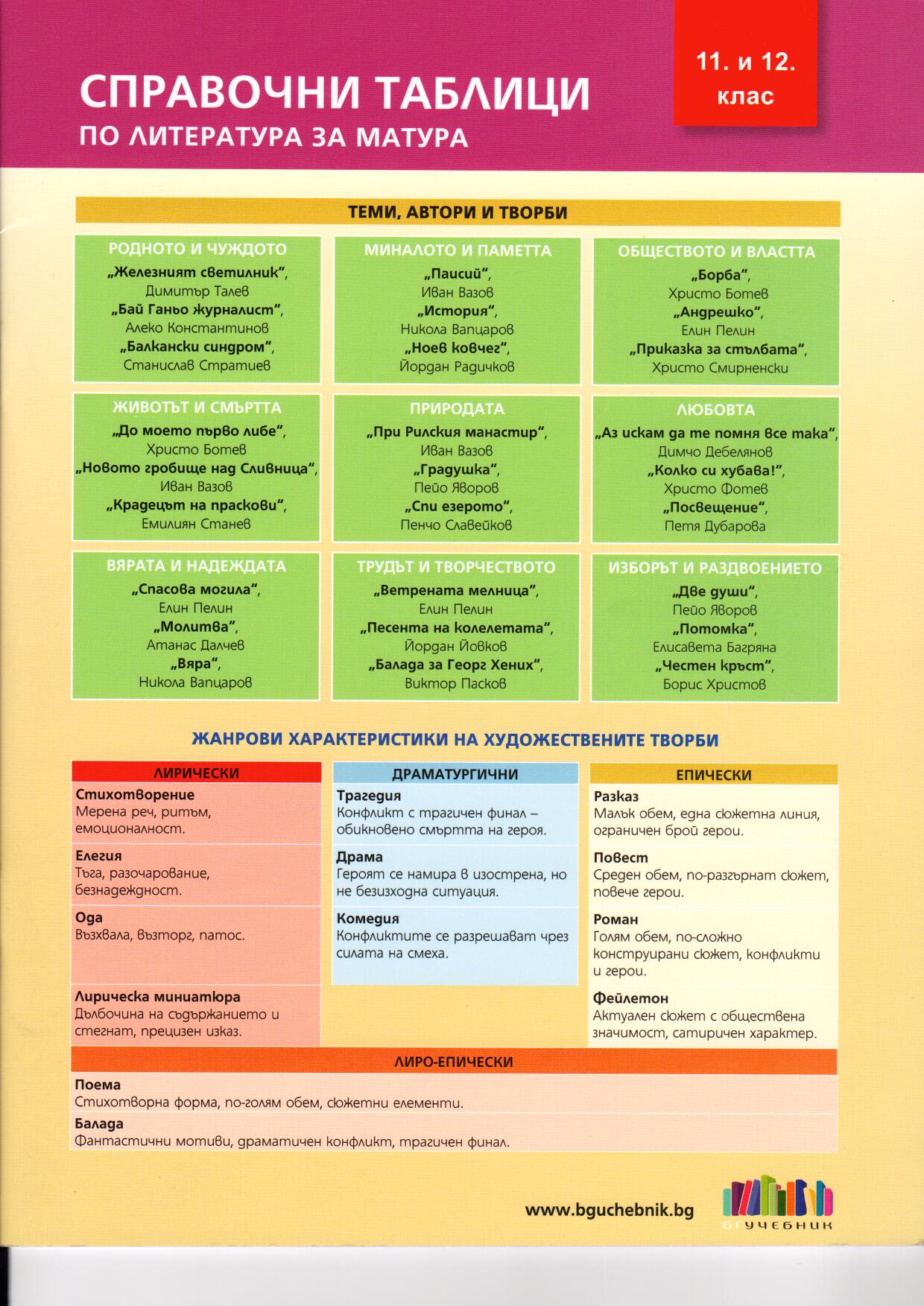 ВАЖНО!Ваня Майсторска „Справочни таблици по литература за матура 11. и 12. клас. Ползват се само в читалнята на нашата библиотека.................................................................................................................................................................... I.Любовта I. 1.„Аз искам да те помня все така“, Димчо Дебелянов I. 2.„Колко си хубава“, Христо ФотевI. 3.„Посвещение“ , Петя ДубароваЛюбовта -В: Б ъ л г а р с к и език.Подготовка за държавен зрелостен изпит.Общообразователна подготовка 11. – 12. клас.-София: КЛЕТ БЪЛГАРИЯ, 2021 .- с.54- 64.Авт. Димитрова,Димка,Б.Минков и др.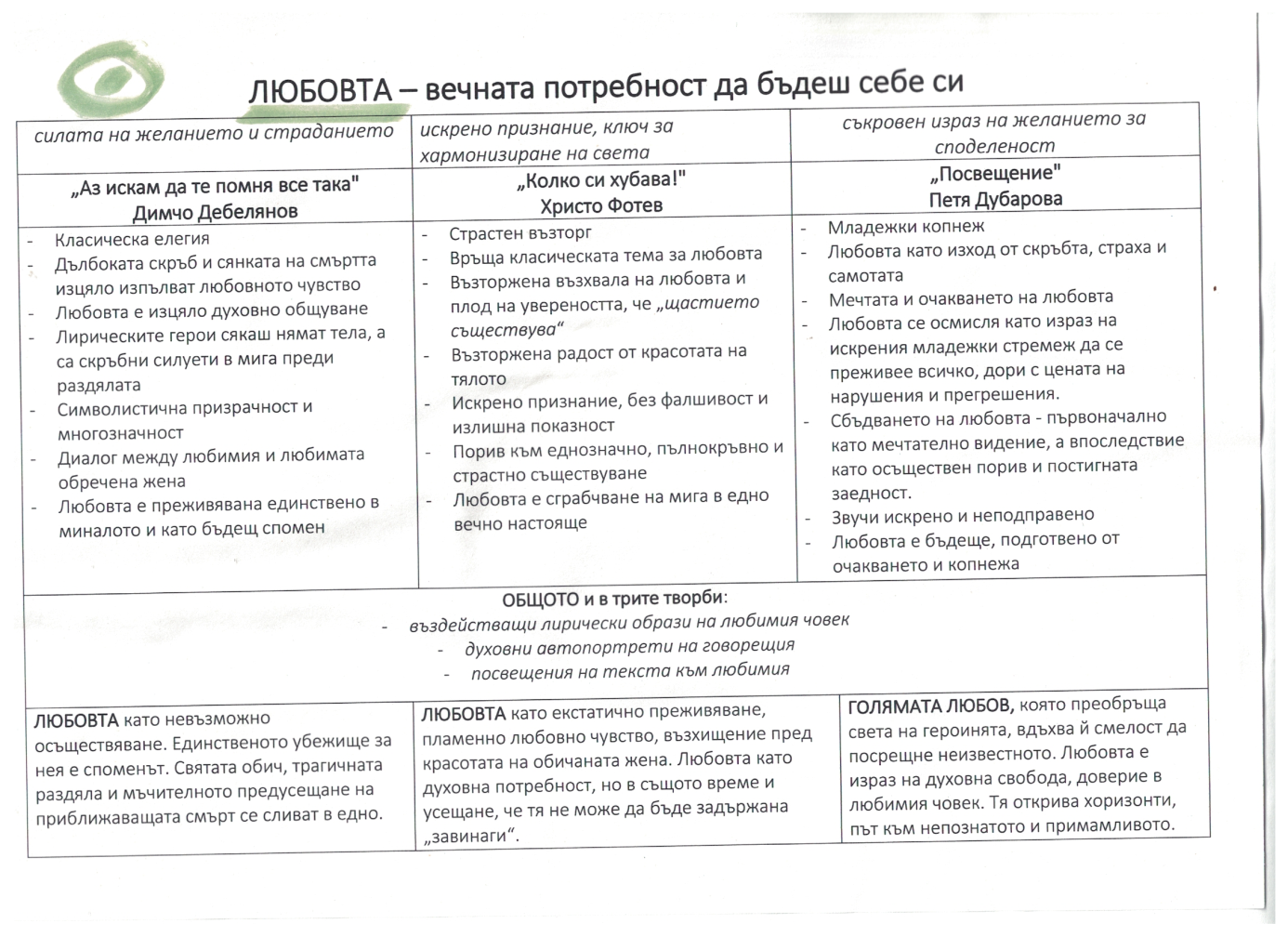 I.Любовта          1. „Аз искам да те помня все така“, Димчо ДебеляновДЕБЕЛЯНОВ,Д.Нежният поет с романтична душа .// Р И К И  Кандидат –гимназист,№ 31,  18-24 окт.2016,   с. 11-12./“Да се завърнеш в бащината къща“ – Миналото в сблъсък с настоящето – „мрачен затвор“ -  пак там с.12-13.ДЕБЕЛЯНОВ,Д.Несбъднатите  мечти  и реалните спомени .// Р И К И  Кандидат –гимназист,№ 32, 25-31 окт.2016, с. 12-13.ДЕБЕЛЯНОВ,Д. Ярка поетическа индивидуалност.// Р И К И  Кандидат –гимназист,№ 31,27 окт.- 2 ноември 2015, с.12-13.„МИГЪТ НА  раздялата“ ( „Аз искам да те помня...“).-В:  Гимназист, 2. // Г и м н а з и с т,005  ,  № 22 ,  с.6. и 7.  „Да се завърнеш в .... Елегични съзерцания на недосънуваната мечта за щастие   // Г и м н а з и с т, 2011  ,  №  23,  с.10.„ДА СЕ ЗАВЪРНЕШ в бащината къща“ ,“Помниш ли“,“Аз искам да те помня“  // Г и м н а з и с т, 2002  ,  № 23 ,  с.5. и 6.„БЕЗДОМНАТА   скръб“- печална участ на поета // Г и м н а з и с т, 2003  ,  № 22 ,  с.5.БЛЯН и спомен в поезията на Дебелянов // Г и м н а з и с т,2006  ,  №23  ,  с. 6.Трагизмът на житейската неосъщественост  .  // Г и м н а з и с т,2013  ,  № 23 ,  с.10. 11. и 12.I.Любовта              2.  „Колко си хубава“, Христо ФотевI.Любовта               3. „Посвещение“ , Петя Дубарова..................................................................................................................................................................II.Вярата и надеждатаII . 1.«Спасова могила»,  Елин ПелинII .2.„Молитва»,  Атанас ДалчевII .3.«Вяра»,  Никола ВапцаровТрудът и творчеството   -В: Б ъ л г а р с к и език.Подготовка за държавен зрелостен изпит.Общообразователна подготовка 11. – 12. клас.-София: КЛЕТ БЪЛГАРИЯ, 2021 .- с.76- 85.Авт. Димитрова,Димка,Б.Минков и др.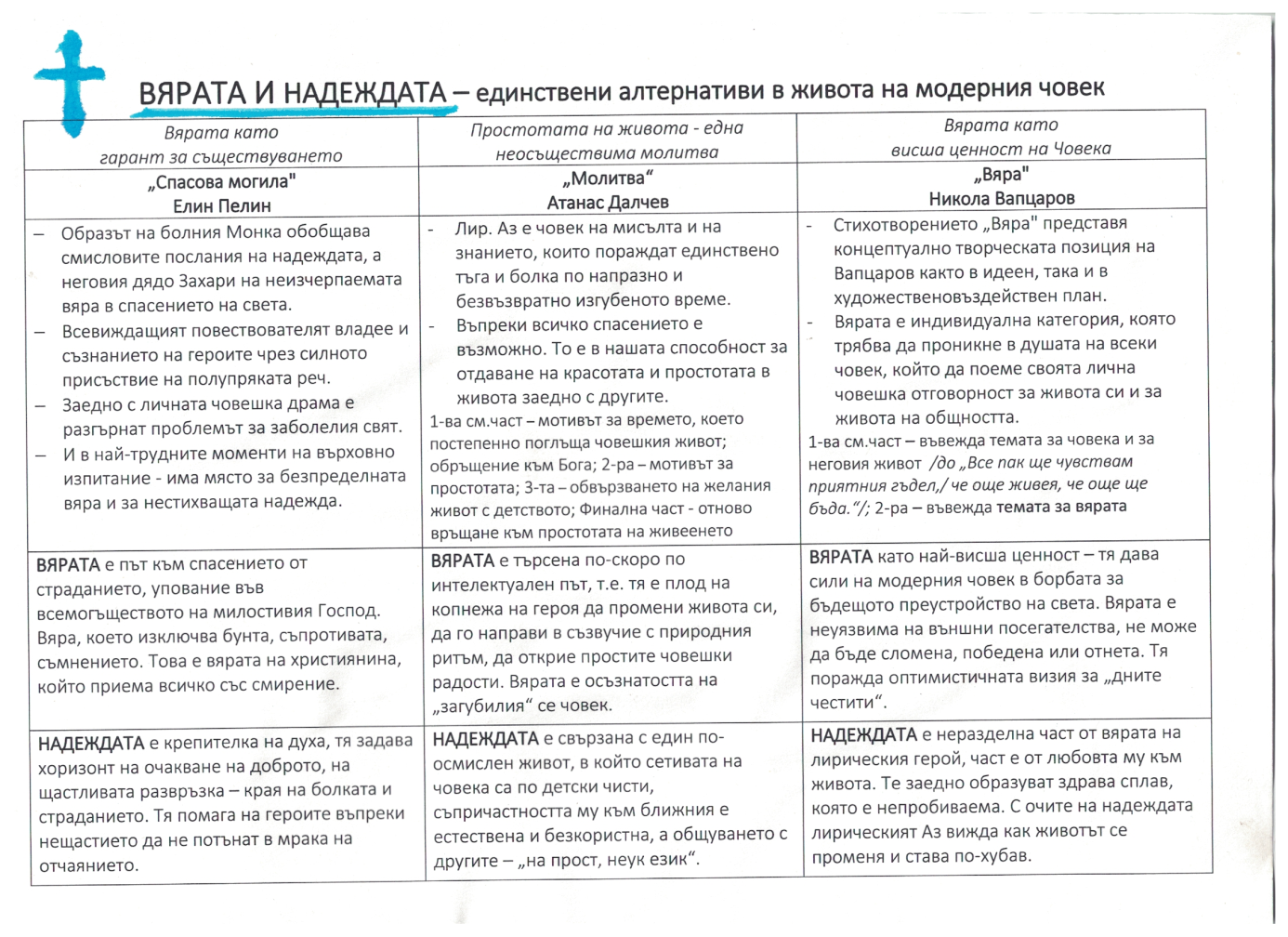 II.Вярата и надеждата                II.1. «Спасова могила»,  Елин ПелинЖИЗНЕУСТОЙЧИВОСТТА  СРЕЩУ  СТРАДАНИЕТО В РАЗКАЗИТЕ  НА Елин ПелинВ. // Г и м н а з и с т,2012  ,  №21 ,  с.10 и 11.(„Напаст божия“,“Спасова могила“,“На браздата“,“Ветрената мелница“,“П од манастирската лоза“(II.Вярата и надеждата                II.2.  „Молитва»,  Атанас ДалчевЧОВЕКЪТ  и светът в поезията...  // Г и м н а з и с т, 2002  ,  №21  ,  с.7.       , ,  № 22,  с.7.  и   2012 ,  №24  , с.11.  /„Болница“,“Хижи“,“Вратите“, „ПРозорец““Повест“,“Книгите“,“Метафизичен сонет“ и др./МОТИВЪТ  за самотата и несигурността  Аза в стих.“Къщата“  // Г и м н а з и с т, 2005  ,  №40  ,  с.7.СТРАСТИТЕ В УМА И ДУШАТА В ПОЕЗИЯТА НА ДАЛЧЕВ.. // Г и м н а з и с т,2004  ,  №41  ,  с. 7. и 10.ДАЛЧЕВ  - годините растат и защитават своята самота // Г и м н а з и с т, 2005  ,  №1  ,  с.7.Философски размисъл за Човека и света // Г и м н а з и с т,2009  ,  №1  ,  с.10.ДАЛЧЕВ – поетът  философ // Г и м н а з и с т,2009  ,  №40,  с.10     ;№ 41, с. 11.        ;№ 42 с. 10.ПОЕТИЧЕСКИТЕ ВИДЕНИЯ НА ...  // Г и м н а з и с т, 2002  ,  №36  ,  с.ПРОЗРЕНИЕТО НА  Далчев за  битието и живота // Г и м н а з и с т, 2003  ,  №21  ,  с.7.БИТИЕТО  като изпитание за човешката същност // Г и м н а з и с т, 2008  ,  №2  ,  с.7.II.Вярата и надеждата                      II.3. «Вяра»,  Никола ВапцаровМОТИВЪТ  за вярата в поезията на Н.Вапцаров. .  // Г и м н а з и с т,2010  ,  № 26 ,  с.3. „ВЯРА“ и „Писмо“Силата на вярата дава живот на мисълта. .  // Г и м н а з и с т,2011  ,  №  15,  с.10.-11.              №  16,  с.10.„ВЯРА“.Вапцаровата вяра в човешката обич към живота. .  // Г и м н а з и с т,2012  ,  № 13 ,  с.10. и 11.ЛЮБОВТА КЪМ ЖИВОТА  - вяра в човека. .  // Г и м н а з и с т,2003  ,  № 11 ,  с.6.ВЯРАТА,надеждата и любовта в поезията на Н.Вапцаров .  // Г и м н а з и с т,2006  ,  № 14 ,  с.7.БОРБА, вяра и живот  в поезията на ... .  // Г и м н а з и с т, 2014  ,  №21  ,  с.11-13.ВАПЦАРОВАТА  вяра в човека и новото време 12. // Г и м н а з и с т 2001  ,  № 12 ,  с.7.ЖИВОТЪТ  и смъртта в творчеството на Вапцаров.. // Г и м н а з и с т 2001  ,  № 23 ,  с.6.ОБЩИ   човешки ценности в поезията на Вапцаров  . // Г и м н а з и с т 2003  ,  № 16 ,  с.6. и 7.СТИЛИСТИЧНИ  специфики на Вапцаровия поетичен език.. // Г и м н а з и с т 2004  ,  № 16 ,  с.7.ВАПЦАРОВИТЕ  песни за човека /“Завод“,“Двубой“, „Вяра“/ . // Г и м н а з и с т 2005  ,  № 15 ,  с.7. и 10.ВАПЦАРОВАТА  романтика и вяра. .  // Г и м н а з и с т, 2008  ,  № 16 ,  с.6.-7.ПРЕДСМЪРТНИТЕ  стихове на Н.Вапцаров . // Г и м н а з и с т,2008,  № 18,  с.10.ПОЕЗИЯТА  на Вапцаров – прочит през призмата на междутекстовотостта  .  // Г и м н а з и с т, 2007  ,  №  14,  с.6.                        ,№ 15,    с.6.ВАПЦАРОВ.1909 – 1942.Биография.  // Г и м н а з и с т, 2010  ,  №  12,  с.7.ВАПЦАРОВ.Идеи и мотиви в творчеството. // Г и м н а з и с т, № 9, 3-9 март 2015, с. 10.-13.ДРАМАТА   на живота – лична и обществена в „Кино“,““Прощално“ и „Предсмъртно“ .  // Г и м н а з и с т,2011  ,  №  18,  с.11.Поетът – загинал с песен на уста./ Най- важното от биографията на Вапцаров/. // Г и м н а з и с т,  №  7,   17-23 февр. 2015,  с.13.ТЕСТ .ВАПЦАРОВ.Изстраданата вяра на Вапцаров .// Г и м н а з и с т,  №  12,  28 март 2017, с. 10-13 и ТЕСТ с.13-15.ВАПЦАРОВ.“Песен за човека“.Песенна изповед и .// Р И К И  Кандидат –гимназист,№ 38,  6-12 декември 2016,   с.12-14.ВАПЦАРОВ.Поезия, пропита с  вяра, надежда и лябов// Г и м н а з и с т, №  15,   12-18  април  2016,   с.11-13.      ; № 16,   19-25   април  2016,   с.10-11.....................................................................................................................................III.Трудът и творчествотоIII.1. „Ветрената мелница“, Елин ПелинIII . 2. „Песента на колелетата“, Йордан ЙовковIII .3.„Балада за Георг Хених“,  Виктор ПасковТрудът и творчеството   -В: Б ъ л г а р с к и език.Подготовка за държавен зрелостен изпит.Общообразователна подготовка 11. – 12. клас.-София: КЛЕТ БЪЛГАРИЯ, 2021 .- с.76- 85.Авт. Димитрова,Димка,Б.Минков и др.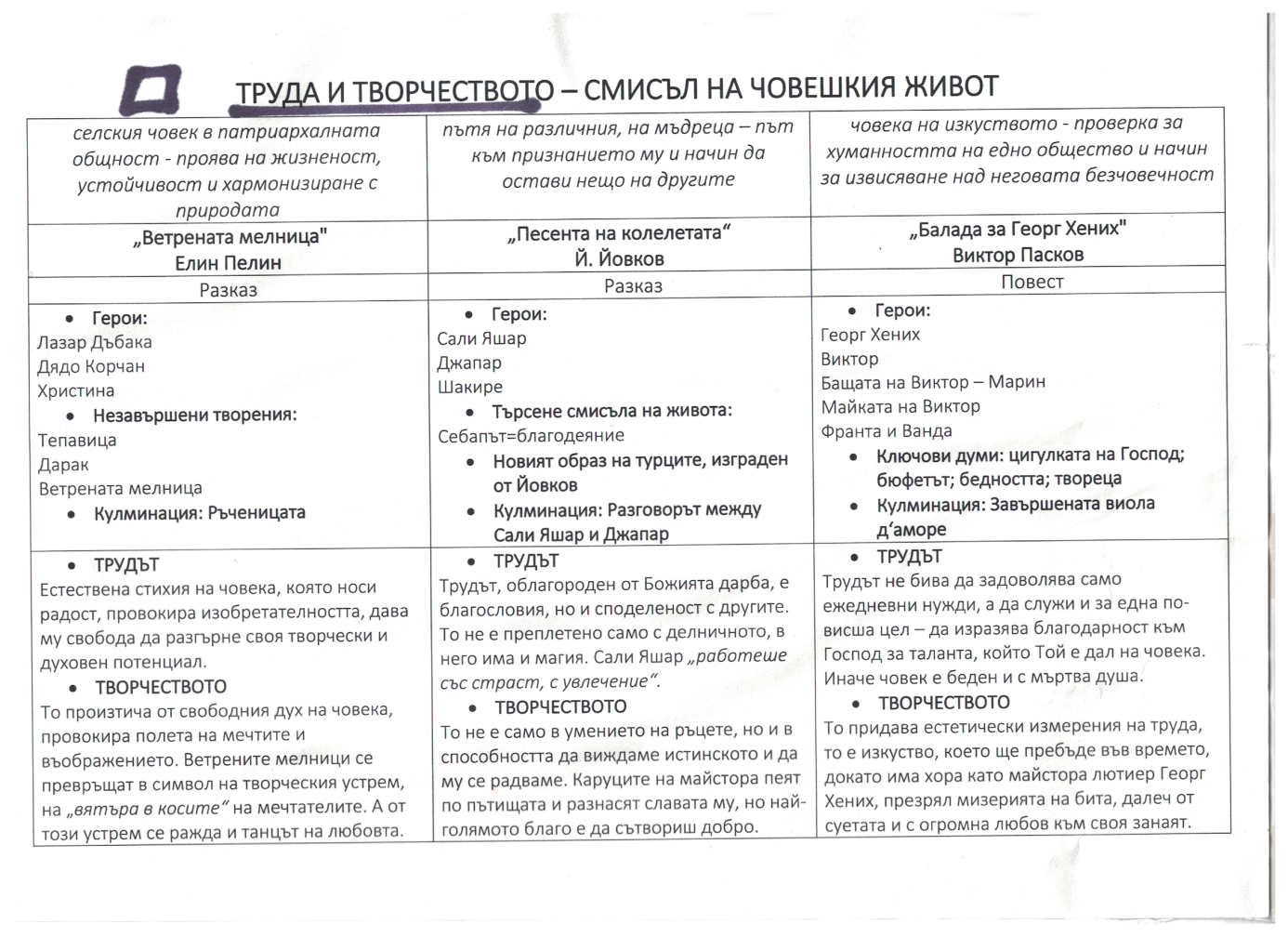 III.Трудът и творчеството               III.1. „Ветрената мелница“, Елин ПелинЖИЗНЕУСТОЙЧИВОСТТА  СРЕЩУ  СТРАДАНИЕТО В РАЗКАЗИТЕ  НА Елин ПелинВ. // Г и м н а з и с т,2012  ,  №21 ,  с.10 и 11.(„Напаст божия“,“Спасова могила“,“На браздата“,“Ветрената мелница“,“П од манастирската лоза“(„ВЕТРЕНАТА МЕЛНИЦА“  . // Г и м н а з и с т,2003  ,  № 19 ,  с.5. „ВЕТРЕНАТА МЕЛНИЦА“Една модерна белетристична творба.. // Г и м н а з и с т,2012  ,  № 21 ,  с.6 и 7.   „ВЕТРЕНАТА МЕЛНИЦА“ Духовният полет на творческия труд.// Г и м н а з и с т, 2011  , № 19 ,  с.7 и 10.  и   № 20 ,  с.7.„ВЕТРЕНАТА МЕЛНИЦА“.Танцът на  чувството. // Г и м н а з и с т, 2004  ,  № 24 ,  с.6.„ВЕТРЕНАТА МЕЛНИЦА“ .Порив и мечта в разказа...  . // Г и м н а з и с т,2000  ,  № 31 ,  с.4 и 6.„ВЕТРЕНАТА МЕЛНИЦА“.Трагизъм, неукротима  жизненост и порив към романтичност.. // Г и м н а з и с т,2006 ,  № 21 ,  с.6.„ВЕТРЕНАТА МЕЛНИЦА“ . // Г и м н а з и с т,2001  ,  № 28 ,  с.6.„ВЕТРЕНАТА МЕЛНИЦА“Любовта в творчеството и творчеството в любовта.. // Г и м н а з и с т, 2010  ,  № 19 ,  с.6.III.Трудът и творчеството                     III.2.  „Песента на колелетата“, Йордан Йовков   „ПЕСЕНТА НА КОЛЕЛЕТАТА“ . // Г и м н а з и с т,   № 15,  14-20 април 2015,  с  13. „ПЕСЕНТА НА КОЛЕЛЕТАТА“Пътят и песента  в сборника разкази „ПЕСЕНТА НА КОЛЕЛЕТАТА“ „ПЕСЕНТА НА КОЛЕЛЕТАТА“.- В:  Гимназист, . // Г и м н а з и с т,  2003  ,  №   1,  с.6. „ПЕСЕНТА НА КОЛЕЛЕТАТА“.Песен за смисъла  на човешкия живот. // Г и м н а з и с т, 2007  ,  № 03  ,  с.7. „ПЕСЕНТА НА КОЛЕЛЕТАТА“.Мъдростта на  прозрението на смисъла на човешкия живот . // Г и м н а з и с т,   , 2010  ,  № 7  ,  с.10.          ;№ 8  ,  с.10 и 11.„ПЕСЕНТА НА КОЛЕЛЕТАТА“.Творческото начало  у човека.8/09  с., . // Г и м н а з и с т,  2009  ,  № 8  ,  с.7.„ПЕСЕНТА НА КОЛЕЛЕТАТА“. Любовта – нравствената красота и сила за животв.... // Г и м н а з и с т, 2011  ,  №  8 ,  с.10.„ПЕСЕНТА НА КОЛЕЛЕТАТА“Същността и мисията на дарбата. // Г и м н а з и с т,  2012  ,  №   6,  с.11 и  12.„ПЕСЕНТА НА КОЛЕЛЕТАТА“.Прозренията на мъдреца Йовков за човека и битието в“Песента  на...“( в папка 2007)(„ПЕСЕНТА НА КОЛЕЛЕТАТА“).„СТАРОПЛАНИНСКИ  легенди“.“Песента на колелетата“.Метафоричен  образ на духовността. // Г и м н а з и с т, 2013  ,  №  7 ,  с.10  и 1III.Трудът и творчеството              III.3..    „Балада за Георг Хених“,  Виктор Пасков„Балада за Георг Хених“.СТЕФАНОВ,Валери. Майсторът и болестта на века.- В: С т е ф а н о в,В. Българска литература ХХ век .Дванадесет сюжета .-София :Анубис, 2003. -  с.354-362........................................................................................................................................IV.Изборът и раздвоениетоIV .1 „Две души“,  Пейо ЯворовIV .2.„Потомка“,  Елисавета БагрянаIV .3. „Честен кръст“,  Борис ХристовИзборът и раздвоението   -В: Б ъ л г а р с к и език.Подготовка за държавен зрелостен изпит.Общообразователна подготовка 11. – 12. клас.-София: КЛЕТ БЪЛГАРИЯ, 2021 .- с.86- 93Авт. Димитрова,Димка,Б.Минков и др.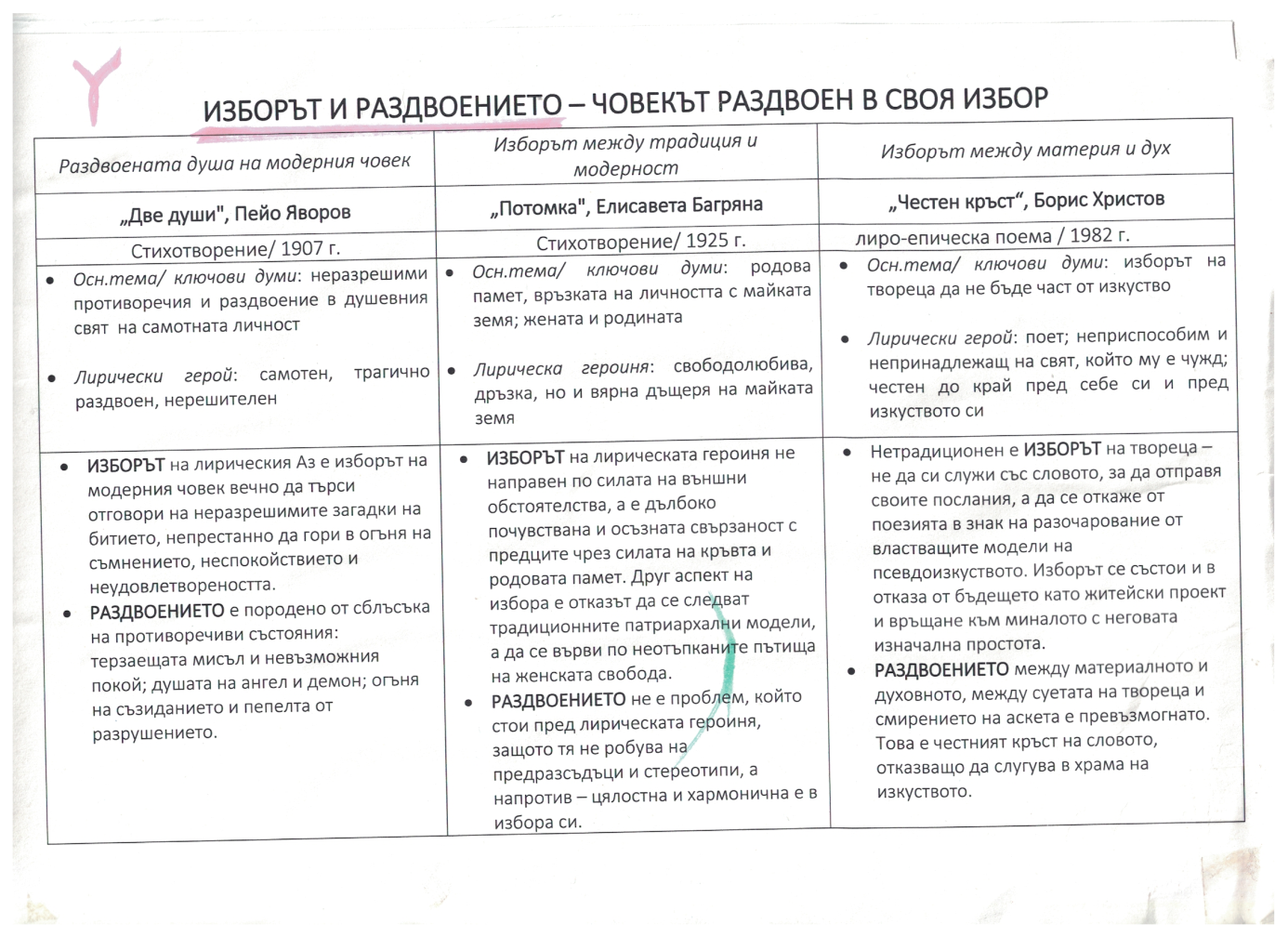 IV.Изборът и раздвоението                    IV .1   „Две души“,  Пейо Яворов„ДВЕ ДУШИ“.Предчувствие за „тъмен безкрай“  . // Г и м н а з и с т ,2005 ,  №  18,  с.6.„ДВЕ ДУШИ“,“ЩЕ БЪДЕШ В БЯЛА“  . // Г и м н а з и с т ,2012 ,  № 19,  с.6.„ДВЕ ДУШИ“.Модернистичното мислене  на рефлективната личност . // Г и м н а з и с т ,2009 ,  №  18   с.6 и 7.IV.Изборът и раздвоението                   IV .2.  „Потомка“,  Елисавета БагрянаБагряна,Елисавета.Вечната и святата, волната и непокорната душа на жената.// Г и м н а з и с т, №  3 ,  24-30  януари 2017,   с.12-15. и  №  4,  31 януари – 6 февр. 2017, с.7 и 10.Багряна .ТЕСТОВИ задачи върху творчеството на Атанас  Далчев и Елисавета  Багряна.// Г и м н а з и с т,  №  4,  31 януари – 6 февр. 2016, с.11-12.и Г и м н а з и с т,  №  4,  31 януари – 6 февр. 2017, с.11-12.БАГРЯНА.Тест върху творчеството на Багряна .// Г и м н а з и с т,  №  6,   9-15 февруари 2016,   с.12-13.БАГРЯНА.“Звезда на моряка“ и „Сърце човешко‘‘ /Свободата на духа – висша ценност за жената/ .// Г и м н а з и с т,  №  6,   9-15 февруари 2016,   с.10-12.„ВЕЧНАТА И СВЯТАТА“.“Вечната“,“Бретан“, „Кукувица“ .// Г и м н а з и с т,  № 5, 2-8февр. 2016, с.11-13.Багряна.“Вечната и святата“.“Моята песен“ – химн на Родината.// Г и м н а з и с т,  №  4, 26 януари – 1 февр. 2016, с. 12.Багряна.Биография. .// Г и м н а з и с т,  №  4, 26 януари – 1 февр. 2016, с.11.Багряна.“Вечната и святата“.Любовта като живот.// Г и м н а з и с т,  №  4, 26 януари – 1 февр. 2016, с.13-IV.Изборът и раздвоението                   IV .3.    „Честен кръст“,  Борис ХристовИванов, Никола. За лириката на Борис Христов “ Р о д н а  реч, 2005, № 8-9,  с. 89 -95. / „Честен кръст“ – с. 93- 95/„ 